Муниципальное дошкольное образовательное учреждение«Детский сад № 17»Энгельсского муниципального района Саратовской областиул. Степная, дом 175 аКонспект занятия «Волшебница нитка»(кружковая деятельность)для детей подготовительной группыс ОВЗ (нарушение речи)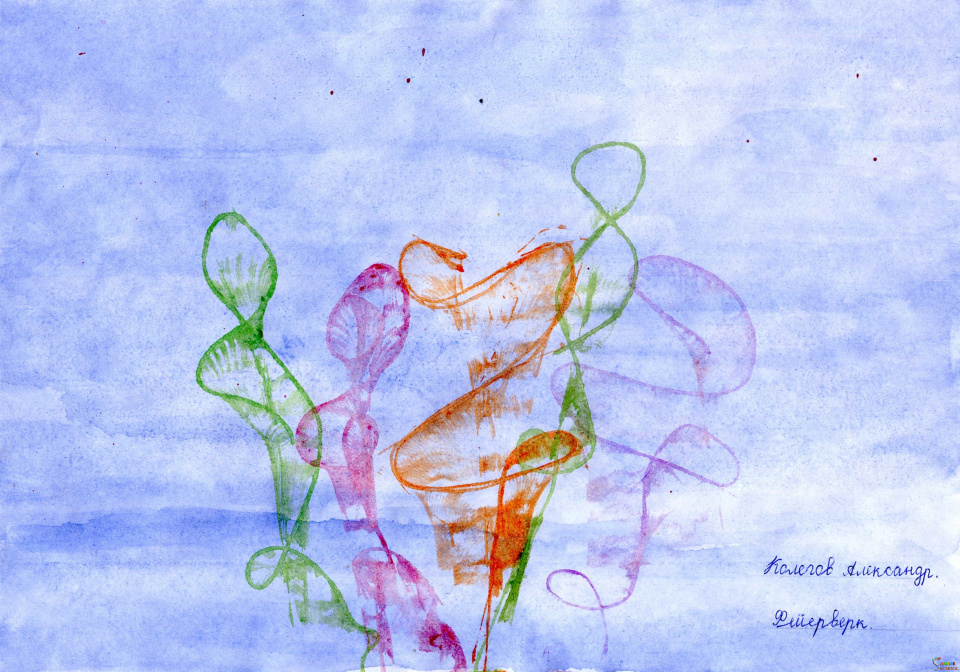 Подготовила:Учитель-логопедБызова Екатерина НиколаевнаПедагогический  стаж – 35 летВысшая квалификационная категорияЦель: Развитие тонкой моторики пальцев рук посредством художественно-эстетической деятельности.Задачи:Знакомство детей с нетрадиционной техникой рисования «Кляксография» ниткой.Развитие творческого воображения.Развитие умения видеть образ в нехарактерном изображении.Воспитывать у детей эмоциональную отзывчивость. Умение видеть красоту, формировать эстетические чувства.Интегрируется в образовательную область: «Социализация», «Коммуникация», «Здоровье».Оборудование: Мультимедийный проектор, игрушка кошка, рисунок-образец, белые листы бумаги, краски, кисти, баночки с водой непроливайки, нитки, салфетки, презентация.Предварительная работа: Рассматривание репродукций картин художников (натюрморты, пейзажи, портреты и др.). Разучивание пальчиковых игр, заучивание стихов о временах года, рисование нетрадиционными техниками рисования.ХодДеятельность педагогаДеятельность детейЛог. – Дети, давайте встанем в круг, возьмемся за руки и поприветствуем друг друга, называя ласково.Лог. – А теперь скажите мне, кто из вас был в музее или на выставке картин?Лог. – Я приглашаю вас посетить художественную галерею.1-й слайд – ПейзажЛог. – Что изображено на картине?Лог. – Какое чувство вызывает это произведение искусства?2-й слайд – Натюрморт.Лог. – А что изображено на этой картине?Лог. – Да, это произведение называется Натюрморт. А какое чувство вызывает это произведение искусства?3-й слайд – Портрет.Лог. – Что изображено на этой картине?Лог. – А какие чувства вызывает это произведение искусства?4-й слайд – Все три работы вместе.Лог. – Ну что дети, понравилось вам в галерее?Лог. – Хотели бы вы уметь так рисовать? А чтобы нарисовать такую красоту, нужно иметь ловкие, умелые, проворные пальчики. Давайте сейчас сначала потренируем свои пальчики. Лог. – Садитесь на ковер и послушайте, что я хочу вам рассказать:Я сегодня сбилась с ног.У меня пропал дружок.Может быть. Его украли?На веревке увели?Может он в лесу дремучемПод кустом сидит колючим?- А может быть, он в группе спрятался? Давайте его поищем.Лог. – Я вам подсказку скажу, а вы отгадайте, кто мой друг.Он весь бело-серого цвета,И лапы и пушистый хвост.Он очень славный. Просто, как ребенок,Какой хороший у меня…Лог. – Ах, какой ты шалунишка! Опять залез в корзину к бабушке, где она хранит свои клубочки, нитки. А это что? Посмотрите дети, какая красота! Вам нравится?Давайте сначала освободим от ниток нашего гостя.Лог. – Кажется, я догадалась, почему он  нитками обмотался. Эта работа нарисована ниткой. А называется такая техника рисования «Кляксография ниткой». Хотите, я и вас научу рисовать ниткой?Логопед показывает технику рисования.Лог. – А теперь садитесь за столы, и будем рисовать красивые рисунки.Физкультминутка По окончании рисования проводится анализ.Лог. – Чем понравилась работа?Какие цвета использовал (Петя)?Какую фантазию проявил (Ваня)?Где можно применить эту работу?Дети встают в круг, приветствуют друг друга.Ответы детей.Дети встают в полукруг перед экраном.Дети – Пейзаж.Дети – Чувство радости, нежности, волнения…Дети – Натюрморт.Дети – Чувство голода, желание съесть увиденное…Дети – Портрет.Дети – Чувство любопытства, интерес, загадочности…Дети – Да, очень.Дети – Да.Пальчиковые игры:«1, 2, 3, 4, 5 – вышли пальцы погулять»«Можно пальцы сосчитать»«Мы делили апельсин»Дети ищут и никого не находят.Дети – Котенок.Дети находят игрушку котенка обмотанного нитками, у него работа, выполненная в технике «Кляксография» ниткой.Дети – Очень.Дети распутывают котенка от ниток.Дети – Да, хотим.Дети рисуют ниткой.Мы сегодня рисовалиНаши пальчики устали.Мы немножко отдохнем,Рисовать опять начнем.Ответы детей.